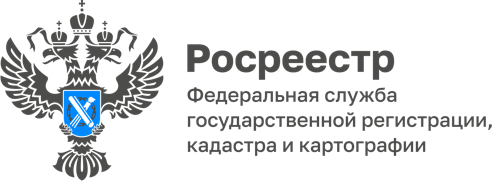 ПРЕСС-РЕЛИЗ01.11.23Получение сведений фонда данных землеустройства через Единый портал государственных услугППК «Роскадастр» с 01 января 2023 года уполномочен на ведение государственного фонда данных, полученных в результате проведения землеустройства. В соответствии с поручением Президента Российской Федерации 
на Едином портале государственных услуг (ЕПГУ) Российской Федерации 
с 01.01.2023 года реализована возможность подачи заявлений о предоставлении 
в пользование материалов и данных государственного фонда данных, полученных в результате проведения землеустройства.Соответствующее заявление на ЕПГУ можно подать, пройдя по ссылке: https://gosuslugi.ru/600447/1/form.Обращаем внимание, что для использования сервиса необходима подтвержденная учетная запись на Портале государственных и муниципальных услуг.К документам  фонда данных, установленным законом о землеустройстве, относятся: – генеральная схема землеустройства территории Российской Федерации, схема землеустройства территорий субъектов Российской Федерации, схема землеустройства муниципальных образований, схемы использования 
и охраны земель; – карты (планы) объектов землеустройства; – проекты внутрихозяйственного землеустройства; проекты улучшения сельскохозяйственных угодий, освоения новых земель, рекультивации нарушенных земель, защиты земель от эрозии, селей, подтопления, заболачивания, вторичного засоления, иссушения, уплотнения, загрязнения отходами производства и потребления, радиоактивными и химическими веществами, заражения и других негативных воздействий;  – материалы почвенных, геоботанических и других обследований и изысканий, оценки качества земель, инвентаризации земель;  – тематические карты и атласы состояния и использования земель.